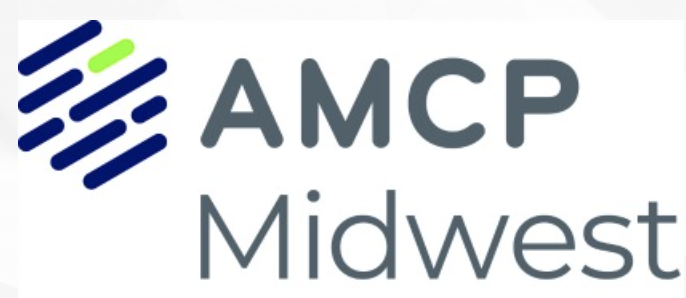 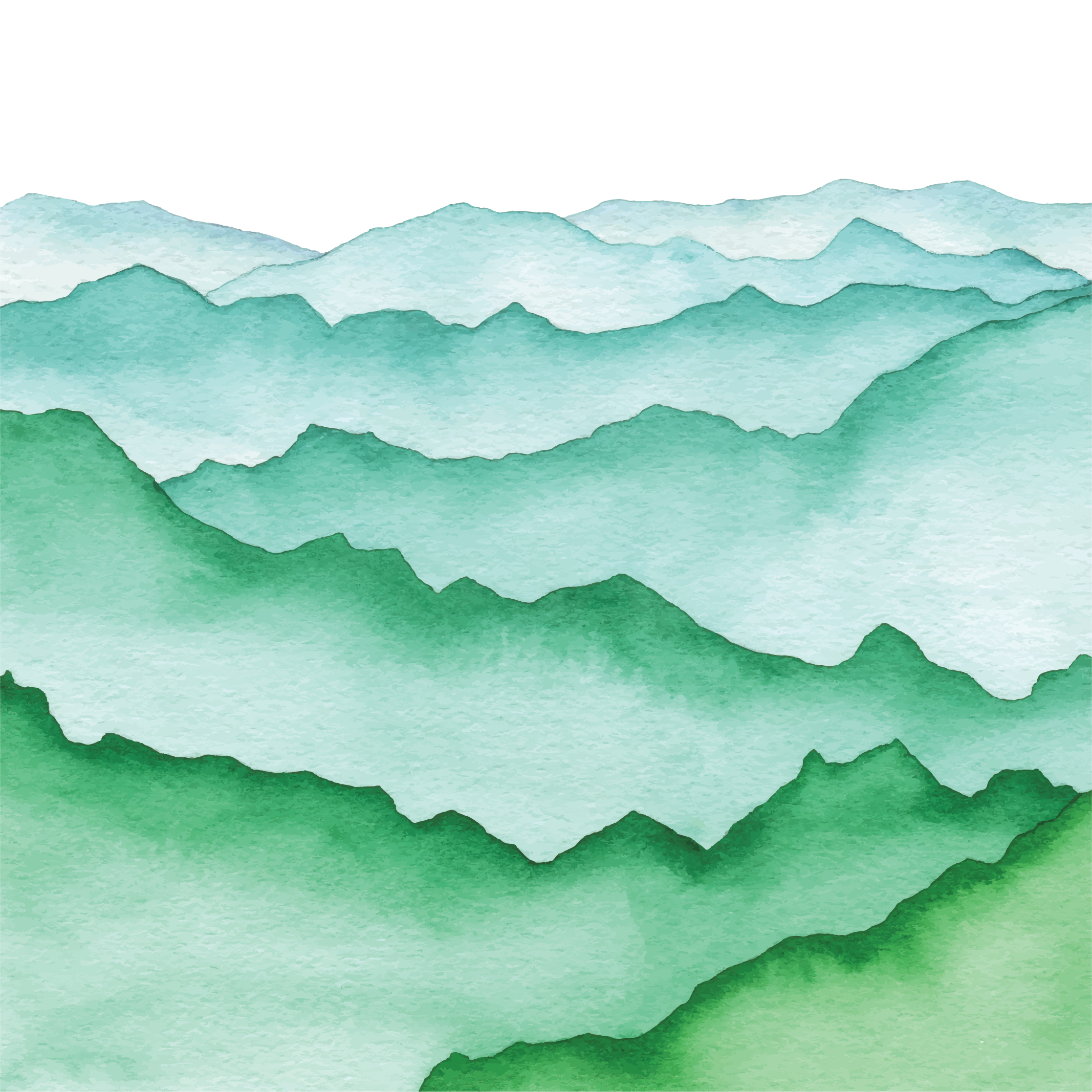 MIDWEST AMCP CALL FOR BOARD NOMINATIONSThank you for your interest in a board position with Midwest AMCP! The Board of Directors is seeking candidates for the positions of President-Elect, Education Co-Chair, Fundraising Co-Chair, Secretary, Treasurer, and Lead Delegate to serve on the Midwest AMCP Board. The term of office for these positions commences at the conclusion of the 2024 AMCP Annual meeting.This candidate application packet provides information on minimum eligibility qualifications, an overview of each open position’s responsibilities, time commitments, selection process and timeline, as well as the application needed for submission. Completed candidate application packets are to be e-mailed as a PDF or Word document(s) with your CV and a photo of yourself to midwest@amcp.org. Completed board candidate applications (along with all other materials listed under “Midwest AMCP Candidate Application Checklist”) must be sent by email and received by AMCP Midwest NO LATER THAN 11:59 PM EST on Friday, March 15th, 2024.              AMCP Midwest aligns with AMCP National in following strict antitrust policies which can be found at www.amcp.org/antitrust. Please direct any questions about Board positions or the application process to the Leadership Development Committee at midwest@amcp.org.Sincerely, The Midwest AMCP Board of DirectorsMIDWEST AMCP Candidate Application ChecklistUse the following checklist to ensure that you include all materials required for your Candidate Application. Completed application, including:A current Board member’s recommendationA brief bio for use in Midwest AMCP communicationsPhoto of yourself for use in Midwest AMCP communicationsTimelineFebruary 2024 – Midwest AMCP issues call for candidates March 15th, 11:59 PM EST – Deadline for candidates to submit board application along with all other required information and materials to Midwest AMCPBy March 31st, 2024 –Leadership Development Committee finalizes slateApril 17th, 2024 – Installation of Officers at 2024 AMCP Annual MeetingSelection ProcessCandidates seeking a board position must submit a completed application, including all materials listed under “Midwest AMCP Candidate Application Checklist.” The Midwest AMCP Leadership Development Committee will review all applications and will propose the slate of candidates to be approved by the Board of Directors. Finally, AMCP Midwest membership will receive notification of the approved Board.Midwest AMCP Leadership Development Committee CompositionThe Midwest AMCP Leadership Development Committee shall be comprised of the current President, the President-Elect, and the selected Chairperson over the committee. MINIMUM QUALIFICATIONS FOR BOARD NOMINATIONCandidates must meet all of the following requirements in order to qualify for a board position:Submission of a complete application, including all materials listed under “Midwest AMCP Candidate Application Checklist”Current member of AMCP Attendance at multiple Midwest AMCP Days of Education (Meet A OR B OR C)Attended at least 1 in-person (non-virtual) Day of Education in Detroit AND in Chicago ORAttended at least 2 in-person (non-virtual) Days of Education in Chicago ORAttended at least 2 in-person (non-virtual) Days of Education in DetroitCurrent or past experience serving as an AMCP Midwest Delegate and/or AMCP Midwest Board Member and/or demonstrated an equivalent experience as determined by the Board and Leadership Development CommitteeRecommendation from at least 1 current AMCP Midwest Board MemberProvided verbally to the Leadership Development Committee, or a simple email from the Board member to midwest@amcp.orgboard position DEScriptions and responsibilitiesPresident-Elect (3 Year Cumulative Term including serving as President and Past President) – (1) open position: The President-Elect, in the absence of the President, presides at meetings and shall advance the purposes of the Affiliate by promoting the work of the Affiliate as performed by its several officers and committees. This is a 3 year time commitment wherein elected individual will serve as President Elect, Current President, and Immediate Past President in year 1, 2, and 3, respectively. Time commitment: The AMCP Midwest President Elect can expect to spend on average, approximately 1 to 3 hours per week on their assigned tasks and responsibilities. Treasurer (2 Year Term) – (1) open position:  The Treasurer is responsible for tracking the affiliate’s finances and works closely with AMCP National to ensure financial solvency of the affiliate.  The Treasurer works with other members of the board with planning for events including the Days of Education, ensuring that we are financially responsible Time commitment:  The AMCP Midwest Treasurer can expect to spend on average, approximately 1 to 2 hours per week on their assigned tasks and responsibilities.Secretary (2 Year Term) – (1) open position: The Secretary records the minutes of all meetings and maintains a permanent record of each member of the Affiliate including name, address, telephone number, e-mail address, and employer. The Secretary is responsible for all Affiliate correspondence, including compiling and managing bi-weekly email blast content, amcp.org/Midwest-amcp website updates, creating student scholarship email templates, applications, and flyers in collaboration with the Student Liaison and State Delegates, and sending the Affiliate roster to the National Office of AMCP in Alexandria, VA. Time commitment: The AMCP Midwest Secretary can expect to spend on average, approximately 1 to 2 hours per week on their assigned tasks and responsibilities. Education Co-Chair (2 Year Term) – (1) open position: The Education Co-Chairs assess current and future educational needs of the Affiliate members and will identify and recommend strategies, innovations, and opportunities for quality educational programs. The Education Chairperson will be responsible for securing guest speakers and organizing continuing education programs during meetings. There are a total of 2 Education co-chairs that are elected every other year to ensure continuity.Time commitment: The AMCP Midwest Education Chair can expect to spend on average, approximately 2 to 5 hours per week on their assigned tasks and responsibilities. Fundraising Co-Chair (2 Year Term) – (1) open position:  The Fundraising Chairperson will maintain open lines of communication with potential program sponsors and will secure funding for all programming. This position is also responsible for coordinating DOE event registration and compiling/sending program materials to attendees, providing email blast content with sponsor logos and DOE blast content, as well as set-up/testing of DOE online registration platform builds. Time commitment: The AMCP Midwest Fundraising Co-Chairperson can expect to spend on average, approximately 1 to 2 hours per week on their assigned tasks and responsibilities. Lead Delegate (1 Year Term) – (1) open position: The Lead Delegate will host monthly meetings with all Midwest State Delegates, and ensure completion of all tasks delegated to the team. Duties vary with each year’s priorities and tasks.Time commitment: The AMCP Midwest Lead Delegate can expect to spend on average, approximately 1 to 2 hours per week on their assigned tasks and responsibilities.Social Co-Chairs  (2 Year Term) – (1) open position: Social Co-Chairs will assist the group with planning social events for the affiliate. Planning includes finding venues, contracting, being point of contact, selecting final menu, and finalizing head counts. Duties vary with each year’s priorities and events.Time commitment: The AMCP Midwest Social Co-Chair can expect to spend on average, approximately 1 hour per week on their assigned tasks and responsibilities.Event Operations Chair (2 Year Term) – (1) open position: The Event Operations Chair will assist with logistics leading up to meetings through delegated tasks as the Board deems necessary. As a new position, Midwest AMCP is still defining this will look week-to-week, so flexibility is required to choose this position. We imagine much of the work in this role will be in the Fall, in the weeks leading up to our two Days of Education. Likely tasks include: printing name badges, having sponsor signs or other signs printed, working during both Day of Education events to make sure things run smoothly, and any other task that will assist mainly Fundraising and Education Co-Chairs as they see fit throughout the year.Time commitment: The AMCP Midwest Event Operations Chair can expect to spend on average, approximately 1 hour per week on their assigned tasks and responsibilities. APPLICATIONName:           __________________________________________________________________Employer:    ________________________________________________________________________ Title:             ________________________________________________________________________Preferred Address:   _________________________________________________________________                                    ____________________________________________________________________________Preferred E-mail:        _______________________________________________________________Preferred Telephone:  __________________________________________________________AMCP Membership ID #: ___________________Position Preference – Please list at least one, and up to (3) three positions, numbered #1 through #3, in order of interest, only if more than one role is desired.I wish to be considered for the office(s) of:____President-Elect____Treasurer____Secretary____Education Co-Chair____Fundraising Co-Chair____Lead Delegate____Social Co-Chair____Event Operations ChairHave you attended any in-person (non-virtual) Days of Education in Chicago?         ___ yes  ___noIf so, which years? __________________________________________________Have you attended any in-person (non-virtual) Days of Education in Detroit?           ___ yes  ___noIf so, which years? __________________________________________________Do you have current or prior experience serving as a Midwest AMCP Delegate? ___yes    ___noIf so, which state(s) and which years(s)? __________________________________________________________________Do you have current or prior experience serving as a Midwest AMCP Board Member? ___yes    ___noIf so, which position(s) and which years(s)? _______________________________________________________________________________________________________________________________________Do you have a recommendation from at least one current AMCP board member? ___yes    ____noIf so, which board member(s)? ________________________________________Are you a pharmacist? ___yes    ___noIf so, are you a licensed pharmacist? ___yes    ___noIf so, which state(s) do you hold a current, active license in? _________________________________________________________________Describe your involvement with AMCP:________________________________________________________________________________________________________________________________________________________________________________________________________________________________________________________________________________________________________________________________________________________________________________________________________________________________________________________________________________________________________________________________________________________________________________________________________________________________________________________________________________________________________________________________________________Why are you interested in the preferred position(s)?________________________________________________________________________________________________________________________________________________________________________________________________________________________________________________________________________________________________________________________________________________________________________________________________________________________________________________________________________________________________________________________________________________________________________________________________________________________________________________________________________What is your vision for Midwest AMCP?________________________________________________________________________________________________________________________________________________________________________________________________________________________________________________________________________________________________________________________________________________________________________________________________________________________________________________________________________________________________________________________________________________________________________________________________________________________________________________________________________________________________________________________________________________________________________________________________________________________Please provide a brief bio for consideration by the Leadership Development Committee:________________________________________________________________________________________________________________________________________________________________________________________________________________________________________________________________________________________________________________________________________________________________________________________________________________________________________________________________________________________________________________________Please provide details for one professional reference for us to contact: Email: ___________________________________________________________By signing below, I attest that:I have read, understand, and commit to the responsibilities, term of office, and time requirements of the board position(s) for which I am applying. I hereby certify that the above statements are true and accurate. I understand that a false statement may disqualify me from consideration for a board position. Signature:	_________________________________________________Full Name:Relationship:Company:            Phone: